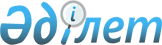 2011 жылғы 23 желтоқсандағы "Халықтың нысаналы топтарының тiзбесiн бекiту туралы" әкімдіктің № 227 қаулысына өзгерістер енгізу туралы
					
			Күшін жойған
			
			
		
					Шығыс Қазақстан облысы Бородулиха ауданы әкімдігінің 2012 жылғы 25 қазандағы N 510 қаулысы. Шығыс Қазақстан облысы Әділет департаментінде 2012 жылдың 21 қарашасында N 2728 тіркелді. Күші жойылды - Шығыс Қазақстан облысы Бородулиха ауданының әкімдігінің 2014 жылғы 27 наурыздағы N 75 қаулысымен

      Ескерту. Күші жойылды - Шығыс Қазақстан облысы Бородулиха ауданының әкімдігінің 27.03.2014 N 75 қаулысымен (алғашқы ресми жарияланған күннен кейін күнтізбелік он күн өткен соң қолданысқа енгізіледі).

      

      

      РҚАО ескертпесі.

      Мәтінде авторлық орфография және пунктуация сақталған.

      

      

      «Қазақстан Республикасындағы жергілікті мемлекеттік басқару және өзін-өзі басқару туралы» Қазақстан Республикасының 2001 жылғы 23 қаңтардағы Заңының 31-бабы 1-тармағының 13) тармақшасы, «Халықты жұмыспен қамту туралы» Қазақстан Республикасының 2001 жылғы 23 қаңтардағы Заңының 5-бабы 2-тармағы, 7-бабы 2) тармақшасы негізінде, Бородулиха ауданының әкімдігі ҚАУЛЫ ЕТЕДІ:



      1. 2011 жылғы 23 желтоқсандағы «Халықтың нысаналы топтарының тiзбесiн бекiту туралы» әкімдіктің № 227 (нормативтік құқықтық актілерді мемлекеттік тіркеу тізілімінде 2012 жылғы 13 қаңтардағы № 5-8-142 санымен тіркелген, аудандық газеттерде «Аудан тынысы» 2012 жылғы 20 қаңтардағы № 7, «Пульс района» 2012 жылғы 20 қаңтардағы № 7 санында жарияланған) қаулысына келесі өзгерістер енгізілсін:



      қосымшаның 11) тармақшасы келесі редакцияда баяндалсын:

      «11. техникалық және кәсiптiк бiлiм беру, орта бiлiмнен кейiнгi және жоғары және жоғары оқу орнынан кейінгі бiлiм беру ұйымдарын бітірушілер;»;



      қосымшаның 14) тармақшасы келесі редакцияда баяндалсын:

      «14. қылмыстық-атқару инспекциясы пробация қызметінің есебінде тұрған адамдар;».



      2. Осы қаулының орындалуын бақылау аудан әкімінің орынбасары Р.А. Атаеваға жүктелсін.



      3. Осы қаулы алғаш ресми жарияланғанынан кейін күнтізбелік он күн өткен сон қолданысқа енгізіледі.

      

      

      Аудан әкімі                                         Г. Акулов
					© 2012. Қазақстан Республикасы Әділет министрлігінің «Қазақстан Республикасының Заңнама және құқықтық ақпарат институты» ШЖҚ РМК
				